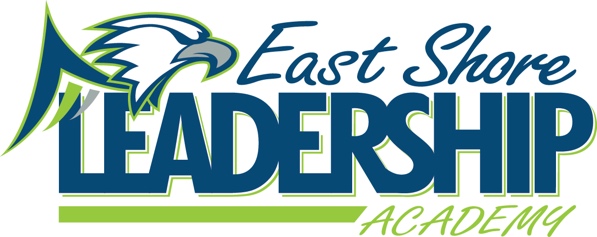 Mission
“East Shore Leadership Academy, in pursuit of excellence, will develop future leaders through a strong academic foundation and the development of high moral character.”School Improvement NotesOctober 19, 20222:00-2:45Attendance:Danielle Spradlin	Deanna Hall	Sandy Johnson	Nancy Gardner	Michelle Gardner	Samantha Schmaltz		Marie MartinAgenda:WIG - WIG The Median Growth Percentile on NWEA MAP in Reading and Math will be about average or higher.School Improvement Goals65% of students will meet NWEA Growth Goals in Math by June 19, 202765% of students will meet NWEA growth Goals in Reading by June 19, 2027Data	iReady Reading & MathCompletedNWEA completedWaiting for NMU reportsHall is working on setting student growth goalsStudent Check-inTLIM t-shirt colorsTurquoiseGreenTie DieEast Shore GreenMint GreenLilac Fire engine redStudent Activity IdeasChristmas/Holiday Party in GymHoliday Craft rotationThanksgiving FeastTigers GameSpirt WeekLunch IdeasSalad BarDifferent food selection Parent Check-inMath NightBig hitLiked choices of activities & hands on activitiesBuddy BenchProviding caps Title 1 Check-InBeginning of Year AssessmentsStill collecting data to determine rankingReading Check-InOrton-Gillingham AssessmentsReading Intervention staff helped to administer and/or grade OG beginning of the year assessmentsData from the assessments will be shared at mentor meetings to determine starting points for instruction for grades 3-8Magnetic ReadingSpradlin has been popping into classrooms to observe implementation of program and to provide feedback to help with the bumpsMath Check-In Math NightSuccessful61 attendeesiReady MathHelping to navigate the bumps through discussions and feedbackLeader in MeSLT discussed and practiced “Meet and Greet” expectations for greeting Board Members and/or other V.I.P.s into the building.SLT discussed “looking the part” of the Lighthouse Team by dressing in school uniform not only “daily” but especially during VIP visits, Board meetings and/or Assemblies. SLT will come up with ideas for our next “Family Engagement Activity February “Cheap Charlie’s 7-Habits Family Pizza Party CertificateLeadership Roles assigned for all SLHT membersBehaviorBehavior: Student behaviors have leveled out; we are working with students who have a Behavior Intervention Plan and their teachers to create the best learning environment. Staff/Parent Engagement TeamMath Night was successful. The second meeting happened on 10/18/22 to debrief Math Night and plan for future events.Student Wellness Group	Meeting for the first time 10/21/22ESSER III/LEA Plan (ARP) of UseBoard approved minor changes at last meetingWaiting on several items to be approved stillSubmitted by: Danielle Spradlin – SIT Chairperson